2019 SUMMER VACATION ACTIVTIES & GOALS (Sample)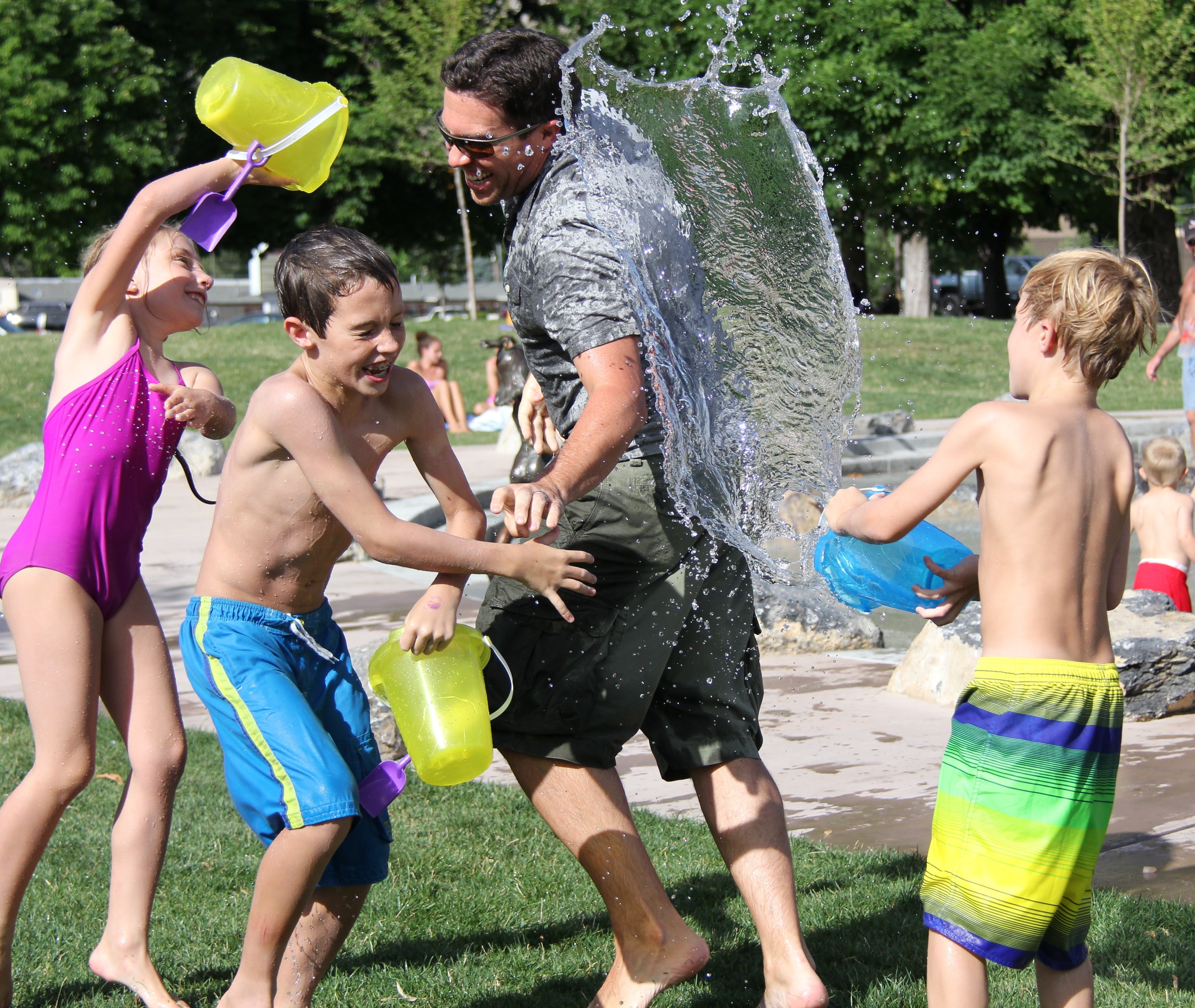 Movie Night at the parkGame nightPlay dates with friendsLake PowellWater fightSwim at the community poolLagoonHike Disneyland vacationConcerts at the parkPlay at the parkSummer CampClean garageFeed homelessLibrary reading time for kidsAcademic WorkbookPractice guitar 3 hours/weekCooking class (teach kids how to cook something new)Arts & Crafts Blow bubblesLearn a new languageExercise 4 times per weekRead 5 booksBear LakeWater slide parkPhoto scavenger huntOvernight visit at Grandma’sCarnival in the backyard with game booths. (hitting bottles with a ball, blowing bubbles through a hoop, face paint, chalk art, sidewalk bowling)Make homemade ice creamOther activities ________________________________________________________________________________________________________________